Working Party 1PRELIMINARY VIEWs on WRC-23 agenda item 1.3Agenda Item 1.3: to consider primary allocation of the band 3 600-3 800 MHz to mobile service within Region 1 and take appropriate regulatory actions, in accordance with Resolution 246 (WRC-19);1. 	BackgroundAt WRC-19, ASMG, in Document 29 (Add.24-Add.4), and a number of African countries, in Document 94, proposed this agenda item for WRC-23. Resolution 246 (WRC-19), resolves to invite ITU-R to conduct sharing and compatibility studies in time for WRC-23 between the mobile service and other services allocated on a primary basis within the frequency band 3 600-3 800 MHz and adjacent bands in Region 1, as appropriate, to ensure protection of those services to which the frequency band is allocated on a primary basis, and not impose undue constraints on the existing services and their future development.In accordance with the Resolution and the results of CPM 23-1 (Doc. CA/251), ITU-R Working Party (WP) 5A is the responsible group for conduction of predatory work for WRC-23. Until now, ITU-R WP 5A has discussed this agenda item during its 23rd, 24th and 25th meetings and planned to continue for three more meetings, as contained in work plan in Annex 5 to Chairman’s Report (Doc. 5A/359-E). During its 25th meeting in May 2021, a draft document Annex 18 was created by SWG5A-4 on technical characteristics and operational parameters of the land mobile service for sharing and compatibility studies. The draft CPM text that was previously provided in 24th WP 5A meeting Report Annex 4, re-circulated without change in Annex 4 of 25th meeting Report. Currently, only the Background section has been given some texts using Resolution 246 (WRC-19) inside the CPM text outline.During the 25th WP 5A meeting, due to similarity of the sharing and coexistence studies under Agenda Items 1.2 and 1.3, it was decided to defer discussion on the scope of the studies to the next meeting, once the parameters for the studies are available and the work on the studies has started. The objective of the next WP 5A meeting in November 2021 respect to Agenda Item 1.3 is to continue discussion on the possible overlap in the technical and sharing studies depending on the agreed parameters.Region 3 already has a primary mobile, except aeronautical mobile, allocation within the 3600 – 3800 MHz frequency band with a number of countries deploying stations in the mobile service in this band.2. 	DocumentsInput Documents APG23-2/INP-10 (J), INP-24 (AUS), INP-30 (KOR), INP-44 (CHN), INP-50 (VTN)Input Documents APG23-3/INP-07 (AUS), INP-20 (NZL), INP-28 (J), INP-46 (IRN), INP-51 (VTN) Information Documents APG23-2/INF-10 (DG Chairman), INF-25 (ASMG), INF-30 (GSMA), INF-34 (CITEL), INF-35 (CEPT)Information Documents APG23-3/INF-01 (WMO), INF-15 (ICAO), 
INF-18 (GSMA Hong Kong), INF-20 (CEPT), INF-21 (DG Chair), INF-37 (ASMG), INF-39 (ATU)3. 	Summary of discussions3.1	Summary of APT Members’ views3.1.1	Australia – Document APG23-3/INP-07Australia supports harmonization of international spectrum use. Australia notes that this is a Region 1 issue and does not have a position on this agenda item. ITU-R studies including adjacent band services in accordance with Resolution 246 (WRC-19) may assist to inform a decision on allocation of the 3.6-3.8 GHz band to the mobile, except aeronautical mobile, service on a primary basis within Region 1. 3.1.2	New Zealand – Document APG23-3/INP-20New Zealand notes that this is a Region 1 issue and that Region 3 has an existing primary allocation to the mobile service in the 3600 – 3800 MHz frequency band. New Zealand supports harmonization in this band and notes that Region 3 countries have deployed stations in the mobile service in the 3600 – 3800 MHz frequency band.3.1.3	Japan – Document APG23-3/INP-28Japan supports ongoing sharing and compatibility studies in ITU-R in accordance with Resolution 246 (WRC-19), which would be a basis to consider the primary allocation to the mobile service in the band 3 600-3 800 MHz in Region 1 at WRC-23.3.1.4	Iran – Document APG23-3/INP-46The Islamic Republic has no objection on possible primary allocation of the frequency band 3 600-3 800 MHz to the mobile service within Region 1, however, any discussions on this agenda item shall not be mixed up on the discussions being followed / carried out under Agenda Item 1.2.Moreover, this Administration is of the strong view that such primary allocation for mobile service, needs to fully protect the services / system to which the band is allocated / operation.3.1.5	Viet Nam – Document APG23-3/INP-51Viet Nam supports the ITU-R studies to consider the primary allocation to the mobile service in the frequency band 3 600-3 800 MHz in Region 1 while ensuring no adverse effect on the allocation of the existing services and their future development in Region 3.	Summary of issues raised during the meetingNoting that Region 3 has an existing primary allocation to the mobile service in the 3 600 – 3 800 MHz frequency band, the expected action of Region 3 at WRC-23, needs to be carefully discussed at subsequent APG meetings. 4. 	APT Preliminary View(s)APT Members support ongoing sharing and compatibility studies in the ITU-R in accordance with Resolution 246 (WRC-19) regarding the possibility of upgrading the mobile service to a primary allocation in the band 3 600 – 3 800 MHz in Region 1.APT Members also are of the view that such upgrading shall not have any adverse effect on the allocation of the existing services and their future development in Region 3.APT Members are of the view that any discussions on this agenda item shall not be mixed up with the discussions being followed / carried out under Agenda Item 1.2.5. 	Other View(s) from APT MembersNone6. 	Issues for Consideration at Next APG MeetingAPT Members are encouraged to submit their contributions for further considerations in the next APG23-4 meeting, taking into account progress of ITU-R studies.7. 	Views from Other Organisations7.1 	Regional Groups7.1.1 	ASMG - Document APG23-3/INF-37To continue supporting to elevate the status of the frequency band 36003 800 MHz for the mobile service, with the exception of aeronautical mobile, on a primary basis in Region 1, without imposing unnecessary restrictions on existing services and their future development.ATU - Document APG23-3/INF-39Taking a position would be considered once studies under this agenda item have sufficiently progressed. ATU at this point follows the studies and contribute to them.CEPT - Document APG23-3/INF-41CEPT is considering an upgrade of the allocation of the frequency band 3600‐3800 MHz to the mobile, except aeronautical mobile, service on a primary basis in Region 1 to improve opportunities for the introduction of MS applications in Europe.This consideration is subject to the conditions that the current use in the frequency bands 3400‐3800 MHz and the protection of primary services, under the existing CEPT regulatory framework, can be continued, and that no undue constraints are imposed on the existing services and their future development.In consequence, CEPT supports that the technical and regulatory conditions applicable to the band 3400‐3600 MHz, in particular the pfd limit of ‐154.5 dBW/m²/4 kHz not to be exceeded for more than 20% of time 3 m above ground at the border to protect the neighbouring countries, are one part of the technical conditions in response to WRC‐23 Agenda item 1.3, recognising that sharing studies are required in ITU‐R to ensure that the full objective of Resolution 246 (WRC‐19) is met.CITELContribution has not been submitted to APG23-3. More information may be found in Document linked to the ITU web site on Regional Preparation for WRC-237.1.5 	RCCContribution has not been submitted to APG23-3. More information may be found in Document linked to the ITU web site on Regional Preparation for WRC-237.2 	International Organisations7.2.1 	WMO - Document APG23-3/INF-01Since an IMT identification in the 3600-3800 MHz could lead to a shift of current FSS usage in the band above 3800 MHz, WMO is concerned regarding the possible impact on future usage of the existing FSS (space to Earth) allocation in the frequency band 3.8-4.2 GHz used for the distribution of meteorological data in the framework of the GEONETCast network.7.2.2 	ICAO - Document APG23-3/INF-15To oppose any changes to existing regulatory provisions of the ITU Radio Regulations for the frequency bands 3 600-3 800 MHz that adversely affect the aeronautical use of systems operating in the FSS in Region 1.7.2.3	IARU - Document APG23-3/INF-17No position.____________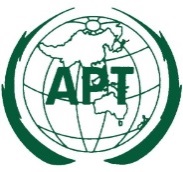 ASIA-PACIFIC TELECOMMUNITYDocument No:The 3rd Meeting of the APT Conference Preparatory Group for WRC-23 (APG23-3)APG23-3/OUT-078 – 13 November 2021, Virtual/Online Meeting13 November 2021